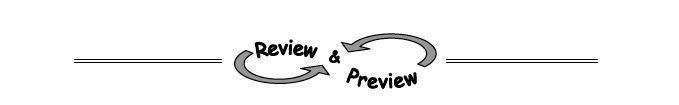 A-92. Translate the Equation Mat at right into an equation.  Remember that the double line represents “equals.”  
 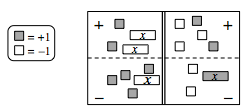 A-93. Ling wants to save $87 for tickets to a rock concert.  If she has $23 now and will save $4 per week, how long will it take her to get enough money to buy the tickets?  A-94. On graph paper, plot the points (0, 0), (−2, 1), and (2, −1). Then draw a line through them. Name the coordinates of three more points on the same line.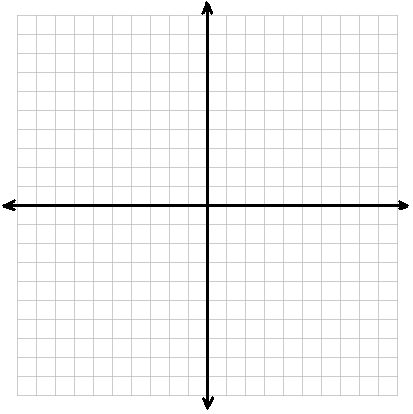 A-95. Solve each equation and then show the check to prove that your answer is correct.  2 − 4x = 8 – x			b.   x + 4 − 3x = 4 − (x − 1)A-96. Use legal simplification moves to determine which side of the Expression Comparison Mat is greater.       a.   		  b.  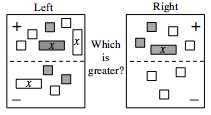 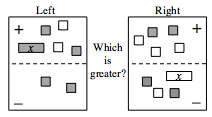 A-97. Evaluate the expressions below for the given values.  6m + 2n2 for m = 7 and n = 3 for x = −18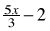  for x = 10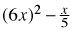 (k − 3)(k + 2) for k = 1